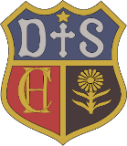 ‘Love one another’Charlton House Independent SchoolClass Teacher – Job DescriptionJob Title:	Class TeacherReporting to:	The HeadteacherSalary Scale:	Main scaleJob Summary:               Class TeachingJob Content Main DutiesTo prepare fully for and undertake the teaching of children across the ability range in the schoolTo produce schemes of work, as required, to meet the needs of the classTo keep full records of attendance and progress of all pupils taught, including formative and summative assessment and individual pupil targetsTo ensure individual needs are met through appropriate use of differentiationTo contribute towards the production, upkeep and updating of curriculum resourcesTo ensure appropriate course materials are available for pupilsTo take responsibility for classroom and designated corridor displaysLiaison (in and out of school)To write reports and to discuss pupils with their parentsTo liaise with other members of the school staff and keep informed of major changes in the national curriculumTo liaise with fellow class teachers in relation to academic and pastoral mattersTo liaise with Teaching Assistants to ensure that each individual pupils’ needs are fully metTo support and liaise with specialist teachers as requiredTo attend staff meetings and other meetings as requiredTo attend INSET meetings, courses and conferences as requiredTo liaise with class teachers to ensure a smooth transition between classesPastoralTo display commitment to the protection and safeguarding of children and young peopleTo uphold the ethos of Charlton House Independent SchoolTo act as class teacher to a group of pupils with a range of abilities and needsTo provide leadership, pastoral care and maintain discipline, particularly in relation to the classTo liaise with the Headteacher as appropriate on pastoral mattersOther ResponsibilitiesTo review performance annually in discussion with the HeadteacherTo work as part of a teamTo participate in the Charlton House Independent School’s extracurricular programmeTo ensure all equipment is in a safe condition, complying with health and safety regulations and ready for use by the pupilsTo ensure all risk assessments are completedTo attend/contribute to school working parties/review bodiesTo undertake lunchtime, break time and other duties as requiredTo adhere to school procedures outlined in the Staff Handbook and Policy documentationTo contribute to the school’s appraisal processTo support and contribute to the school’s spiritual activitiesAnd any other duties as deemed appropriate by the Headmaster